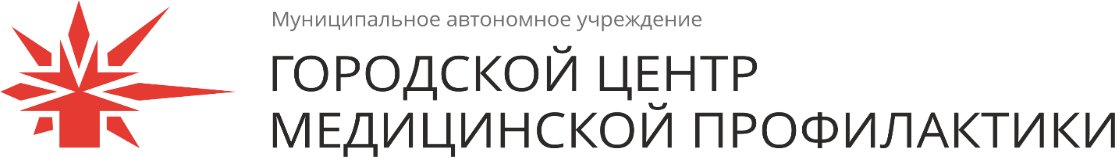 «МАСКАРАД В РАЗГАР ЭПИДЕМИИ»: ГОРОДСКАЯ ПРОФИЛАКТИЧЕСКАЯ АКЦИЯ ПРОЙДЕТ В ЕКАТЕРИНБУРГЕ 17 ЯНВАРЯ17 января с 13.00 до 15.00 в Екатеринбурге пройдет профилактическая акция Городского центра медицинской профилактики «Маскарад в разгар эпидемии». Жителей города будут информировать о способах неспецифической профилактики ОРВИ/гриппа и раздавать медицинские маски в общественном транспорте. Студенты-волонтеры Свердловского областного медицинского колледжа будут встречать горожан на станциях метро «Космонавтов» и «Площадь 1905 года» и в трамваях, следующих по маршруту №2 (ВИЗ – Фрезеровщиков – ВИЗ) и №18 (Волгоградская – Шарташ – Волгоградская). В рамках мероприятия планируется раздать более 2 000 масок и информационных листовок.Акция направлена на привлечение внимания населения к профилактическим мероприятиям, проводимым в период эпидемического подъема заболеваемости гриппа и ОРВИ, а также привития культуры санитарно-гигиенического просвещения. В настоящее время в городе Екатеринбурге наблюдается подъем заболеваемости ОРВИ и гриппом. «В январе мы традиционно ожидаем волну гриппа и ОРВИ. В период с 31.12.18 по 13.01.19 зарегистрировано 23 868 случаев заболеваний ОРВИ. По сравнению с прошлой неделей отмечался рост заболеваемости среди всех возрастных групп населения. Среди детского населения отмечается рост заболеваемости на 39,5%, среди взрослых – в 1,7 раз. В связи с началом циркуляции вирусов гриппа рекомендуем использовать маски в местах скопления людей (помещения, общественный транспорт), регулярно проводить влажную уборку в помещениях и процедуры по личной гигиене. При появлении первых признаков болезни необходимо оставаться дома, чтобы избежать распространения вируса, обязательно обратиться к врачу, не заниматься самолечением», – сообщил главный внештатный эпидемиолог Управления здравоохранения Администрации города Екатеринбурга Александр Харитонов.Коллеги! Для вас готовы организовать возможность съемки работы волонтеров во время движения трамвая по маршруту. Подъехать необходимо на станцию «ВИЗ» (трамвайное депо) к 13.00 по предварительной аккредитации. Подробную информацию по профилактике гриппа/ОРВИ можно найти на сайте http://profilaktica.ru/profilaktika-zabolevaniy/gripp/.С уважением, МАУ «Городской центр медицинской профилактики»тел. 295-19-21, 8-912-68-15-935сайт: http://www.profilaktica.ru e-mail: ek-gcmp@mail.ru 